PROJELERİMİZName: MATHEMATICS IN CHILD’S WORLDPartners:      Sandra Mitrovic, Medicinska škola"Beograd" - Medical school "Belgrade", Sırbistan Hakan ŞAŞMAZ, ÜNYE MERKEZ İLKOKULU, Türkiye Georgia Papaioannou, 2nd Kindergarten Peania Attica Greece, Yunanistan Maddalen Mendizabal, Abusu Ikastola, İspanya José Soares, Agrupamento de Escolas de Vieira de Leiria, Portekiz Astghik Karapetyan, Akunq Secondary School, Ermenistan cihan süle, Bartın Bilim ve Sanat Merkezi, Türkiye Çiğdem Tepedelen, Bornova Hatice Güzelcan Anadolu Lisesi, Türkiye Gema Jodar, CEIP Los Manantiales, İspanya christine BLAISOT, Ecole Edouard Herriot, Fransa Josefina Garcia Tarragó, Escola Sant Miquel, İspanya Aysha Gharaibah, Fatima Bent Alyaman Secondary School, Ürdün Hatice Mutlu, Görükle Akşemsettin İlkokulu, Türkiye Tuğba Varol, Gülsüm Sami Kefeli Ortaokulu, Türkiye Dilek Güner, Halil Türkkan Ortaokulu, Türkiye Serap Ayan Bayraktar, Haşim ve Zehra Tarı Ortaokulu, Türkiye Maria Teresa D'Amato, ICS "Padre A. Gemelli" di Leporano, İtalya Roberta Viel, ICS Tribano, İtalyaMiguel Angel Frias Gallardo, IES LÓPEZ DE ARENAS, İspanya Nada Sokolovic, JU OS"Osman Nakaš", Bosna-Hersek Mirela Avdibegović, JU OŠ "Pofalići", Bosna-Hersek Raminta Sapitavičienė, Kauno buitinių paslaugų ir verslo mokykla, Litvanya Neringa Kojalienė, Kelmės „Kūlverstuko“ lopšelis-darželis, Litvanya Sayel Wardat, King Abdullah Military School, Ürdün Ayşe Sarı, Körfez Mesleki ve Teknik Anadolu Lisesi, Türkiye Ayşe Sarı, Körfez Mesleki ve Teknik Anadolu Lisesi, Türkiye thierry doumeix, Lycée André Malraux, FransaMarija Milenković, Medicinska škola"Beograd" - Medical school "Belgrade", Sırbistan Gokhan Bozkurt, Miyase inceer ilkokulu, Türkiye Paschalia Sarmi, Nηπιαγωγείο Νεοχωρούδας, Yunanistan Emel TUFAN, OSMANİYE ÖZEL EĞİTİM MESLEK OKULU, Türkiye Kristina Bišćan, Osnovna škola Iver, HırvatistanMarijana Dragoslavić, Osnovna škola Maria Martinolića, Hırvatistan Đurđica Ležaić, Osnovna škola Sesvete, Hırvatistan Sandra Štiks, OŠ "August Šenoa", Osijek, Hırvatistan Dilek Korkmaz, Payas Asım Gündüz İlkokulu, Türkiye HASAN GÜLMEZ, Piri Reis İlkokulu, Türkiye Małgorzata Madeńska, Przedszkole Gminne w Chotomowie, Polonya Katarzyna Korgól, Przedszkole nr 1, Polonya Anna Bębenek, Publiczne Przedszkole nr 18 w Jastrzębiu-Zdroju, Polonya MARIANA DANIELA IVAN, SCOALA GIMNAZIALA BOTIZ, Romanya IONICA VĂLEANU, Scoala Gimnaziala "Alexandra Nechita", Romanya Emilia-Elisabeta Nitescu, Scoala Gimnaziala "G.D.Teutsch" Agnita, Romanya ELENA OPREA, Scoala Gimnaziala Nr 33, Romanya Dorina Balmus, Scoala Gimnaziala nr.33, Romanya Kamilla Stefanska, Szkoła Podstawowa im. Józefa Kulli w Mąkoszycach, Polonya Aleksandra Jachna, Szkoła Podstawowa im. kontradmirała Xawerego Czernickiego w Pogórzu, Polonya Beata Wierzbicka, Szkoła Podstawowa im. kontradmirała Xawerego Czernickiego w Pogórzu, Polonya Katarzyna Adamczyk, Szkoła Podstawowa nr 2 im. Władysława Jagiełły w Hajnówce, Polonya Izabela Krzeska Chomiuk, Szkoła Podstawowa w Zbuczynie, PolonyaAhmet Özbaş, Tepecik İlkokulu, Türkiye Livija Salaseviciene, Vilkaviškio r. Paežerių pagrindinė mokykla, Litvanya BİTEN ASLAN, Yıldızbağları Ortaokulu, Türkiye Barbara Grzenik-Trzop, Zespół Szkolno-Przedszkolny nr 12 w Rybniku, Polonya Burcu Ünal Solmaz, Zübeyde Hanım Ortaokulu, Türkiye DERYA SARI, Çamlıca Kız Lisesi, TürkiyeELEFTHERIA ANTONOGIANNAKI, Γυμνάσιο Κρουσώνα Ηρακλείου Κρήτης, Yunanistan Chrysavgi Τriantafyllidou, ΓΥΜΝΑΣΙΟ ΠΟΛΥΣΙΤΟΥ ΞΑΝΘΗ, Yunanistan Jelica Đurović, Основна школа "20.октобар", Sırbistan Slobodanka Matić, ОШ "Бановић Страхиња", SırbistanTijana Milisavljević, Први мај, SırbistanDuration: 2019-2020 Educational YearAbstract : Each student is intertwined with mathematics.Every child is special.Every child perceives the world differently.It also perceives mathematics differently.The important thing is to see the world through his eyes. The aim is to make students aware of mathematics in their immediate and distant environment according to their grade level.
These are mathematics at home, mathematics in the environment, mathematics in shopping, mathematics in buildings, mathematics at school, mathematics in playgrounds, mathematics in the sky, mathematics everywhere.
It is ensured that students realize the mathematics appropriate to the level in their lives.
They find places where mathematics is use in their daily lives and take notes.
The child lives mathematics at any time, whether he wants to or not.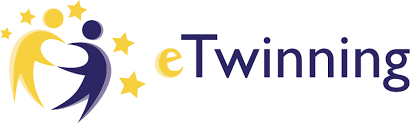 